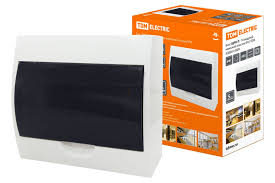 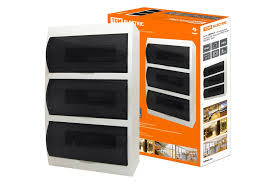 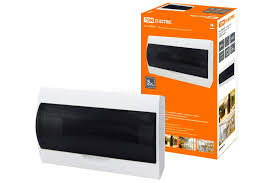 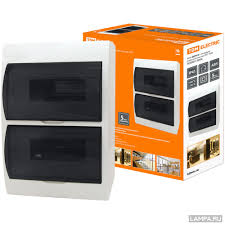 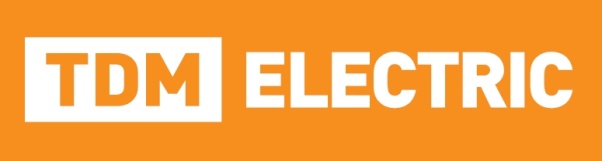 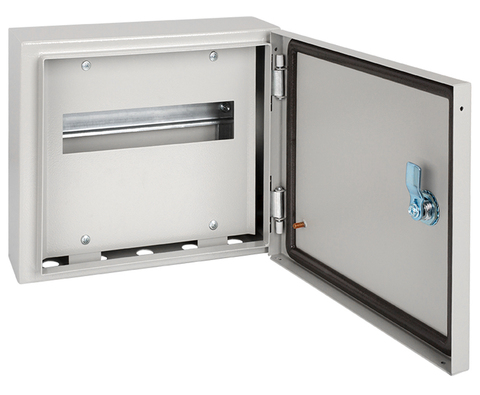 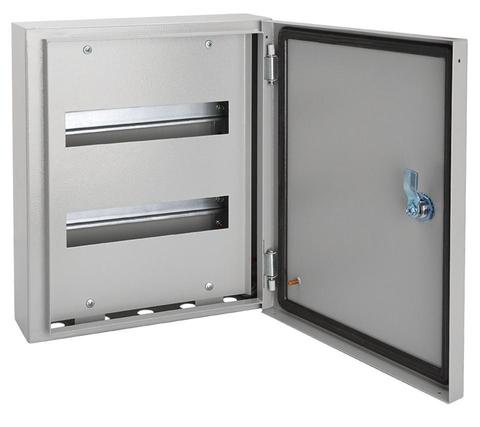 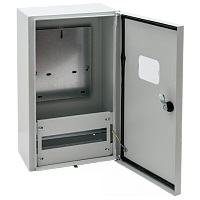 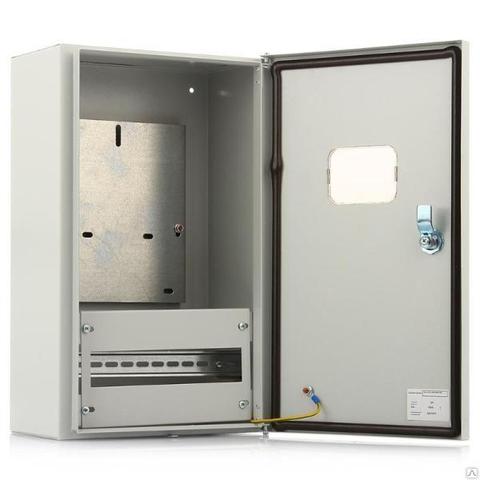 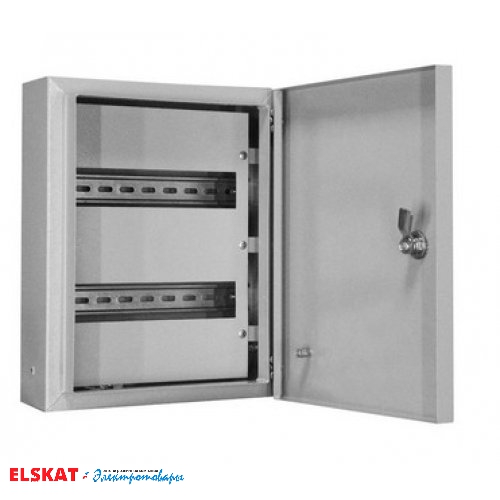 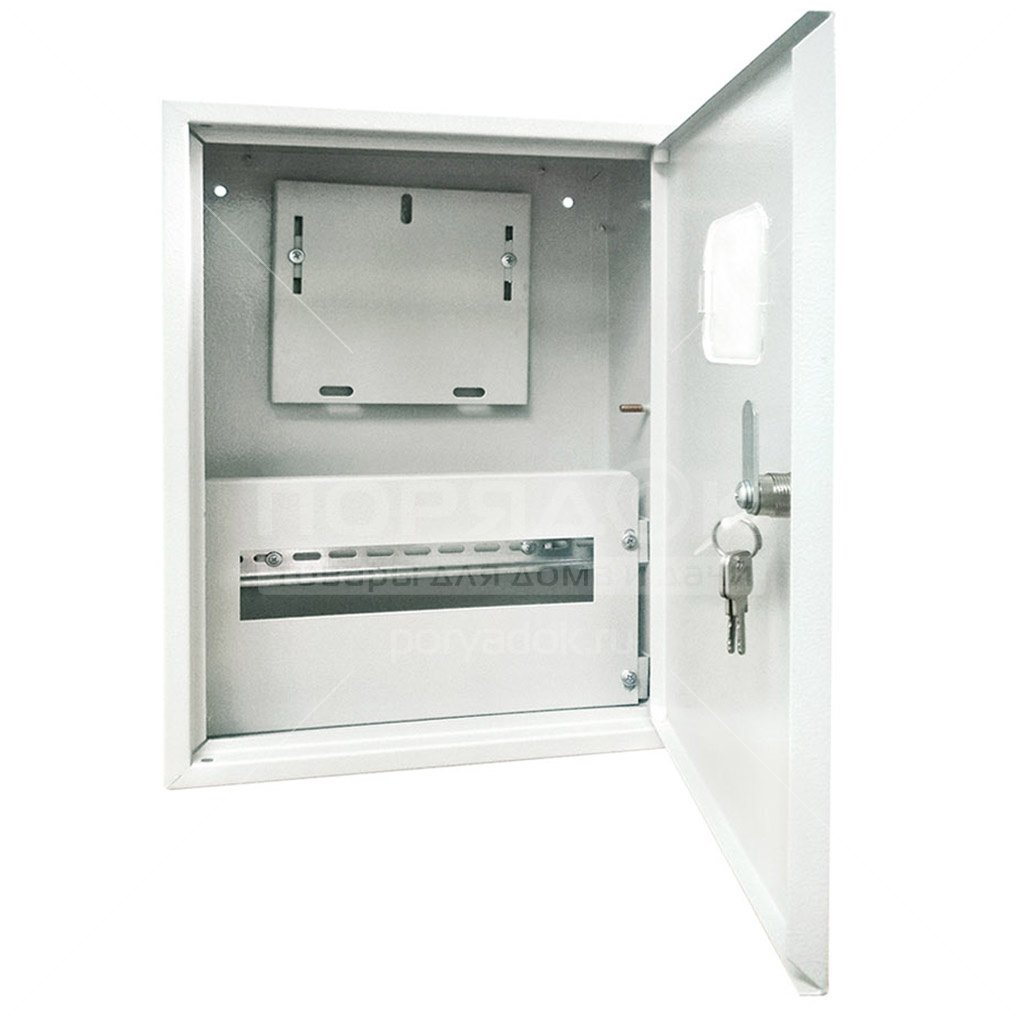 Шкафы  распределительные навесные пластиковые ЩРН-П  IP41НазначениеДля монтажа модульной аппаратурыДля защиты персонала от поражения электрическим током при эксплуатацииДля дополнительной защиты помещения от пожара при самопроизвольном возгорании проводки в боксеПрименениеВ жилом сектореВ офисахВ объектах социально-культурного назначенияВ лечебных, образовательных учрежденияхКомплектацияDIN-рейкаМаркировочная лентаСуппорт для клеммников, клеммники N и PEДля ЩРН-П и ЩРН-П (Б) винты, дюбели и заглушки мест крепленияМатериалыУдаропрочный, не поддерживающий горение АБС-пластикУстойчив к ультрафиолетуПреимуществаДля удобства монтажа на боковых и задней стенке корпуса выштампованы легко удаляемые вводы для кабеля, а разметка с указанием установочных размеров на задней стенке сделает монтаж более точнымСпециальный замок-защёлка позволяет фиксировать дверцу бокса в открытом положенииВсе шурупы, входящие в состав бокса, имеют универсальную шляпкуСпециальная съемная рейка с шинами N и PE, позволяющая переставлять шину как вверх, так и вниз Шкафы  распределительные навесные металл ЩРН серии «Народный» IP31ПрименениеВ жилом секторе и офисахВ лечебных, образовательных учреждениях ПреимуществаМеталлический корпус  (серый)Наличие замка на двери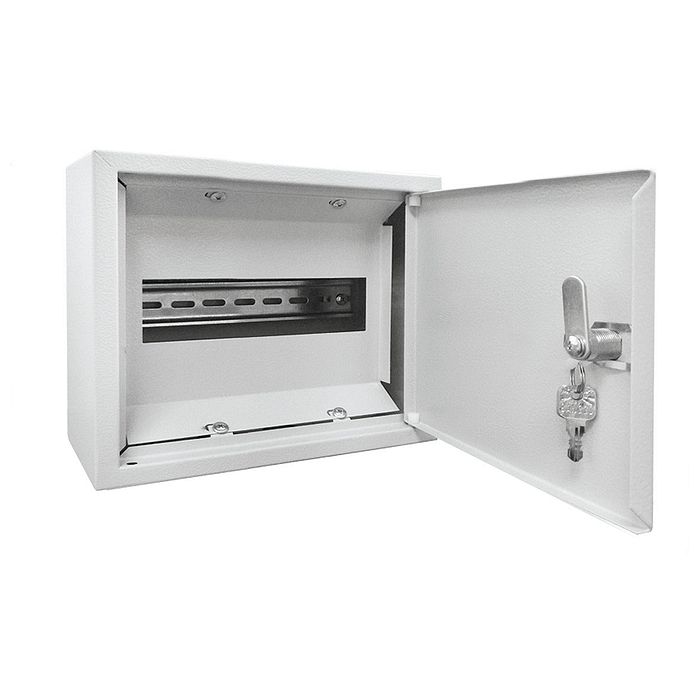 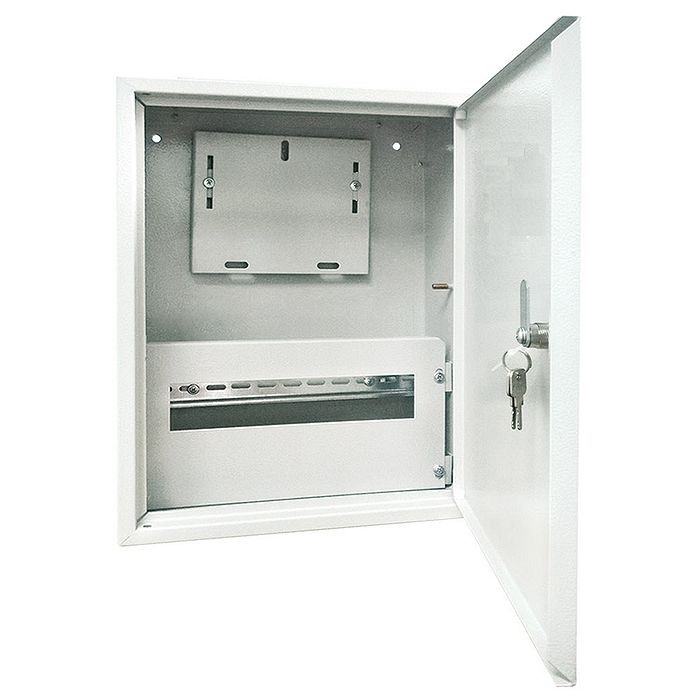 Серия«Народный»НазначениеДля монтажа модульной аппаратурыДля защиты персонала от поражения электрическим током при эксплуатацииШкафы распределительные навесные  металлические  ЩРН  IP66 НАЗНАЧЕНИЕДля приема и распределения электрической энергии напряжением 380/220В 1 и 3-х фазного тока частотой 50 ГцДля защиты отходящих линий при перегрузках и коротких замыканияхДля нечастых включений и отключений электрических цепейПрименениеВ жилом сектореВ офисахОбъектах социально-культурного назначенияТорговых и производственных помещенияхЛечебных, образовательных учрежденияхМатериалКорпус – сертифицированная российская сталь (ГОСТ)Покрытие корпуса – текстурированный полиэстеровый порошокКонструкцияТравмобезопасная технология: крепление стенки при помощи заклепокПеренавешиваемая дверьЭлементы заземления на дверце. Быстросъемные петлиДекоративная рамка с дополнительным гибом для щитов встраиваемых в нишуОцинкованная лента для крепления шиныЗиП-комплект2 ключаДоп. оборудованиеШины нулевые и соединительныеСтекло для ЩУРИзоляторы для нулевых шинСальники ввода-выводаСальники PG и МGпреимуществаОптимально подобранные размеры корпусаУдобство монтажаБольшой выбор типоразмеровВысококачественное порошковое покрытиеЩиты  учета металлические навесные ЩУ  IP66 МатериалКорпус – сертифицированная российская сталь (ГОСТ)Покрытие корпуса – текстурированный полиэстеровый порошоккомплектацияСальники для ввода кабеляКронштейны для крепления к стенеЗнаки электробезопасностиШайбы с резиновым уплотнителем и набор метизовпреимуществаПовышенная стойкость к коррозии;Модификации для 1ф и 3ф счётчиков;Большой набор аксессуаров в комплекте;Специальное наружное покрытие (RAL 7032);Степень защиты увеличена до IP66НАЗНАЧЕНИЕДля приема и учёта электрической энергии напряжением 380/220В 1 и 3-х фазного тока частотой 50 ГцДля защиты отходящих линий при перегрузках и коротких замыканияхПрименениеВ коттеджных поселкахВ жилых домах и застройках сельской местностиВ гаражных кооперативахКонструкцияМеталл 1,2 ммПолностью проваренные швыКронштейны для крепления на стену (в комплекте)Двухкомпонентный полиуретановый уплотнительУсиленные петли с оцинкованным шплинтомЗаземляющий проводник дверцы (установлен в щите)Шкафы распределительные навесные ЩРН IP31 МатериалКорпус – сертифицированная российская сталь (ГОСТ)Покрытие корпуса – текстурированный полиэстеровый порошокКонструкцияПеренавешиваемая дверьЭлементы заземления на дверце. Быстросъемные петлиОцинкованная лента для крепления шиныЗиП-комплект2 ключа преимуществаШины нулевые и соединительныеСтекло для ЩУРИзоляторы для нулевых шинСальники ввода-выводаСальники PG и МGШкафы учетно-распределительные навесные ЩУРН МатериалКорпус – сертифицированная российская сталь (ГОСТ)Покрытие корпуса – текстурированный полиэстеровый порошокКонструкцияПеренавешиваемая дверьЭлементы заземления на дверце. Быстросъемные петлиОцинкованная лента для крепления шиныЗиП-комплект2 ключа преимуществаШины нулевые и соединительныеСтекло для ЩУРИзоляторы для нулевых шинСальники ввода-выводаСальники PG и МG